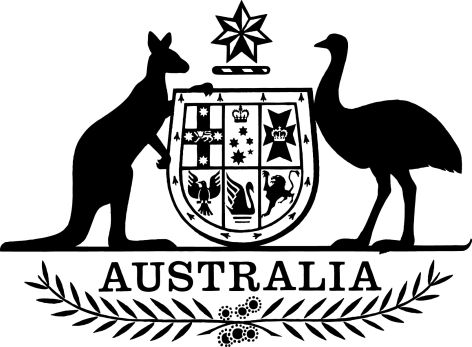 Radiocommunications (Low Interference Potential Devices) Class Licence Variation 2023 (No. 2)The Australian Communications and Media Authority makes the following variation under subsection 132(1) of the Radiocommunications Act 1992.Dated: 18 May 2023James Cameron[signed]MemberCathy Rainsford[signed]Member/General ManagerAustralian Communications and Media Authority1  Name		This is the Radiocommunications (Low Interference Potential Devices) Class Licence Variation 2023 (No. 2).2  Commencement		This instrument commences at the start of the day after the day it is registered on the Federal Register of Legislation. Note:	The Federal Register of Legislation may be accessed free of charge at www.legislation.gov.au.3  Authority		This instrument is made under subsection 132(1) of the Radiocommunications Act 1992.4  Variations		The instrument that is specified in Schedule 1 is varied as set out in the applicable items in that Schedule. Schedule 1—VariationsRadiocommunications (Low Interference Potential Devices) Class Licence 2015 (F2015L01438)1  Subsection 3A(1)Insert:indoors means a space that is:	(a)	enclosed by permanent walls on all sides, a permanent roof and a permanent floor; and	(b)	permanently fixed to a location.2  Schedule 1 (after table item 61)Insert:3  Schedule 1 (table item 63AA, column 4, after paragraph (c))Insert:(d)	Emissions below 5925 MHz must be no greater than –27 dBm/MHz EIRP.4  Schedule 1 (table item 63AB, column 4, after paragraph (b))Insert:(c)	Emissions below 5925 MHz must be no greater than –37 dBm/MHz EIRP.5  Schedule 1 (table item 63A column 4, paragraph (g))Omit the paragraph.6  Schedule 1 (table item 63B, column 4, paragraph (g))Omit the paragraph.61ARadio Local Area Network transmitters5150–52501 W (averaged over the entire transmission burst) The maximum EIRP must not exceed 125 mW (21 dBm) in any direction above 30 degrees of elevation.